Formblatt zur Unterrichtung des Reisenden bei einer Pauschalreise nach651a des Bürgerlichen Gesetzbuchs§Bei der Ihnen angebotenen Kombination von Reiseleistungen handelt es sich um eine Pauschalreise im Sinneder Richtlinie (EU) 2015/2302.Daher können Sie alle EU-Rechte in Anspruch nehmen, die für Pauschalreisen gelten. Der Veranstalter Ev.Christus-Kirchengemeinde Dortmund, K.d.ö.R. trägt die volle Verantwortung für die ordnungsgemäßeDurchführung der gesamten Pauschalreise.Zudem verfügt der Veranstalter Ev. Christus-Kirchengemeinde Dortmund, K.d.ö.R. über die gesetzlichvorgeschriebene Absicherung für die Rückzahlung Ihrer Zahlungen und, falls der Transport in der Pauschalreiseinbegriffen ist, zur Sicherstellung Ihrer Rückbeförderung im Fall seiner Insolvenz.Wichtigste Rechte nach der Richtlinie (EU) 2015/2302▪▪▪▪▪Die Reisenden erhalten alle wesentlichen Informationen über die Pauschalreise vor Abschluss desPauschalreisevertrags.Es haftet immer mindestens ein Unternehmer für die ordnungsgemäße Erbringung aller im Vertraginbegriffenen Reiseleistungen.Die Reisenden erhalten eine Notruftelefonnummer oder Angaben zu einer Kontaktstelle, über die siesich mit dem Reiseveranstalter oder dem Reisebüro in Verbindung setzen können.Die Reisenden können die Pauschalreise – innerhalb einer angemessenen Frist und unter Umständenunter zusätzlichen Kosten – auf eine andere Person übertragen.Der Preis der Pauschalreise darf nur erhöht werden, wenn bestimmte Kosten (zum BeispielTreibstoffpreise) sich erhöhen und wenn dies im Vertrag ausdrücklich vorgesehen ist, und in jedem Fallbis spätestens 20 Tage vor Beginn der Pauschalreise. Wenn die Preiserhöhung 8 % desPauschalreisepreises übersteigt, kann der Reisende vom Vertrag zurücktreten. Wenn sich einReiseveranstalter das Recht auf eine Preiserhöhung vorbehält, hat der Reisende das Recht auf einePreissenkung, wenn die entsprechenden Kosten sich verringern.▪▪Die Reisenden können ohne Zahlung einer Rücktrittsgebühr vom Vertrag zurücktreten und erhalteneine volle Erstattung aller Zahlungen, wenn einer der wesentlichen Bestandteile der Pauschalreise mitAusnahme des Preises erheblich geändert wird. Wenn der für die Pauschalreise verantwortlicheUnternehmer die Pauschalreise vor Beginn der Pauschalreise absagt, haben die Reisenden Anspruchauf eine Kostenerstattung und unter Umständen auf eine Entschädigung.Die Reisenden können bei Eintritt außergewöhnlicher Umstände vor Beginn der Pauschalreise ohneZahlung einer Rücktrittsgebühr vom Vertrag zurücktreten, beispielsweise wenn am Bestimmungsortschwerwiegende Sicherheitsprobleme bestehen, die die Pauschalreise voraussichtlich beeinträchtigen.▪▪Zudem können die Reisenden jederzeit vor Beginn der Pauschalreise gegen Zahlung einerangemessenen und vertretbaren Rücktrittsgebühr vom Vertrag zurücktreten.Können nach Beginn der Pauschalreise wesentliche Bestandteile der Pauschalreise nichtvereinbarungsgemäß durchgeführt werden, so sind dem Reisenden angemessene andereVorkehrungen ohne Mehrkosten anzubieten. Der Reisende kann ohne Zahlung einer Rücktrittsgebührvom Vertrag zurücktreten (in der Bundesrepublik Deutschland heißt dieses Recht „Kündigung“), wennLeistungen nicht gemäß dem Vertrag erbracht werden und dies erhebliche Auswirkungen auf dieErbringung der vertraglichen Pauschalreiseleistungen hat und der Reiseveranstalter es versäumt,Abhilfe zu schaffen.▪Der Reisende hat Anspruch auf eine Preisminderung und/oder Schadenersatz, wenn dieReiseleistungen nicht oder nicht ordnungsgemäß erbracht werden.▪▪Der Reiseveranstalter leistet dem Reisenden Beistand, wenn dieser sich in Schwierigkeiten befindet.Im Fall der Insolvenz des Reiseveranstalters oder – in einigen Mitgliedstaaten – des Reisevermittlerswerden Zahlungen zurückerstattet. Tritt die Insolvenz des Reiseveranstalters oder, sofern einschlägig,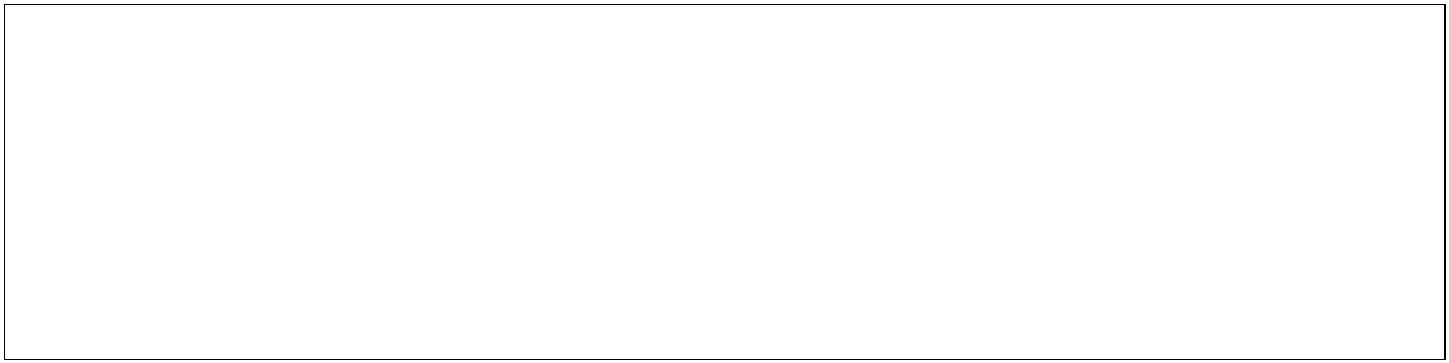 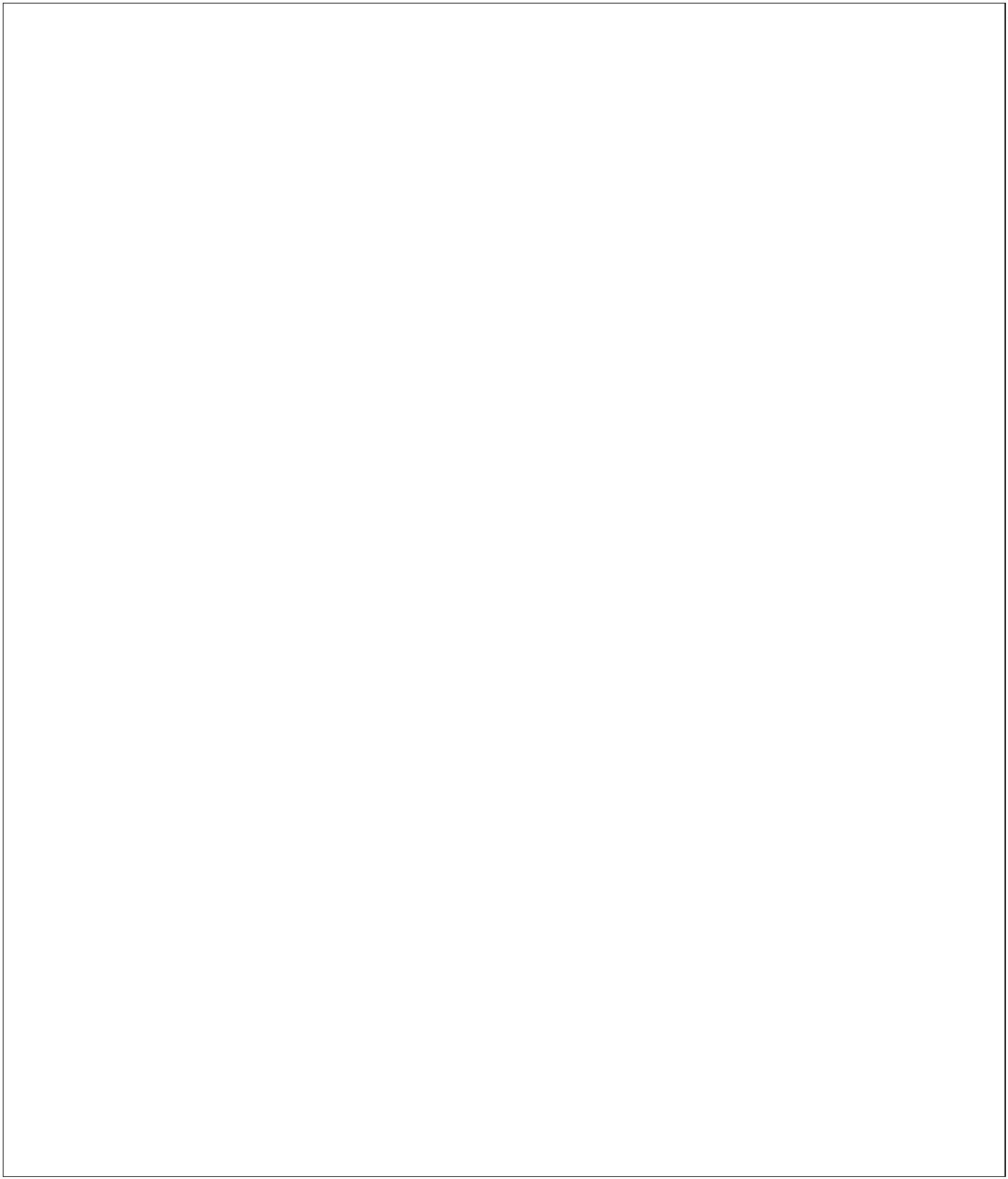 des Reisevermittlers nach Beginn der Pauschalreise ein und ist die Beförderung Bestandteil derPauschalreise, so wird die Rückbeförderung der Reisenden gewährleistet. Der Veranstalter Ev.Christus-Kirchengemeinde Dortmund, K.d.ö.R. hat im Rahmen eines Sammelversicherungsvertrageseine Insolvenzabsicherung mit der Ecclesia Versicherungsdienst GmbH, Klingenbergstraße 4,32758 Detmold, abgeschlossen. Die Reisenden können diese Einrichtung oder gegebenenfalls diezuständige Versicherung HanseMerkur Reiseversicherung AG, Siegfried-Wedeas-Platz 1, 20354Hamburg, Tel.: + 49(0)40/ 53799360, kontaktieren, wenn ihnen Leistungen aufgrund der Insolvenzvom Ev. Christus-Kirchengemeinde Dortmund, K.d.ö.R verweigert werden.Webseite, auf der die Richtlinie (EU) 2015/2302 in der in das nationale Recht umgesetzten Form zu finden ist:www.umsetzung-richtlinie-eu2015-2302.de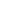 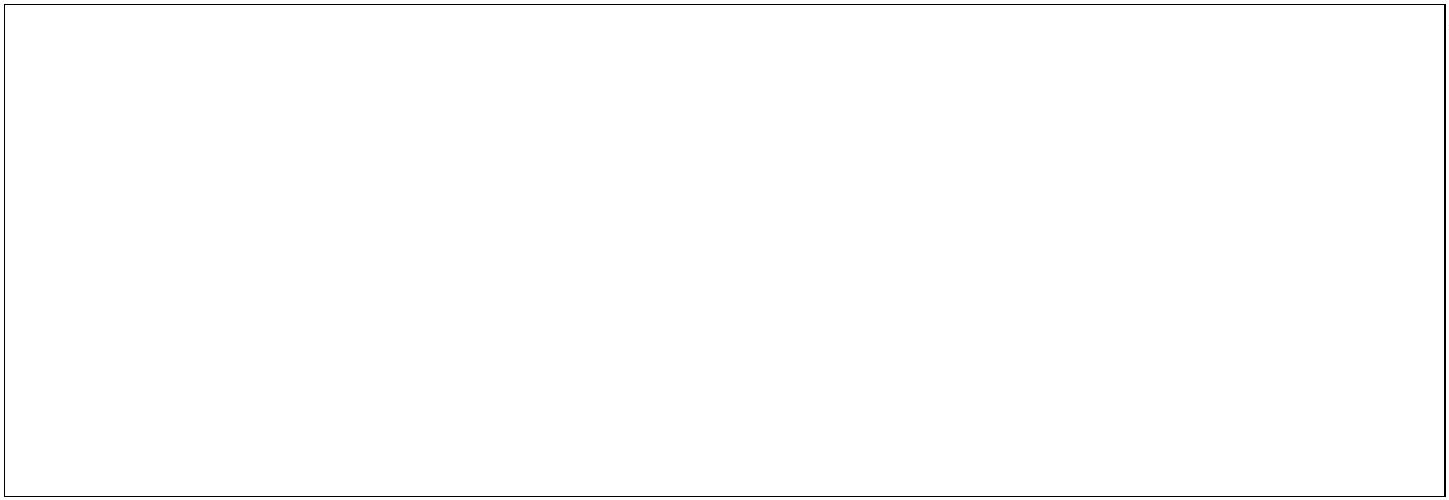 